TRIBUNALE DI REGGIO CALABRIA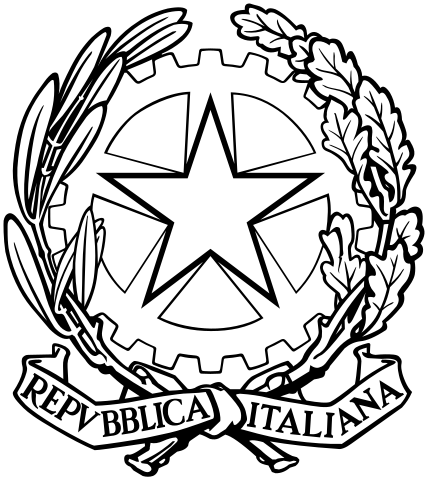 SEZIONE LAVOROContributo unificato dovuto per iscrizione a ruoloNON SONO DOVUTI I DIRITTI FORFETTARI DI EURO 27,00 AI SENSI DELL’ART. 30 TU SPESE GIUSTIZIA SUCC. MOD.In materia di lavoro e pubblico impiego il contributo è dovuto in base al valore della causa (anche per i Decreti ingiuntivi o le opposizioni a cartella non avente ad oggetto crediti previdenziali)Il ricorrente ha diritto all’esenzione dal pagamento del CU se ammesso al gratuito patrocinio o se il suo reddito compreso quello del suo nucleo familiare, risultante dall’ultima dichiarazione dei redditi come previsto dall’art. 9 e 76 del D.P.R. 115/2002, non è superiore ad € 35.240,24. Il ricorrente dovrà, pertanto, depositare apposita autocertificazione (vedi modello presente sul sito) debitamente sottoscritta e corredata da documento di identità in corso di validità.Le autocertificazioni prodotte sono soggette ai controlli di cui all’art. 71 del D.P.R. 445/2000.Assistenza e previdenza€ 43,00Opposizione ordinanza ingiunzione previdenza€ 43,00Accertamento tecnico preventivo (ATP)€ 21,50Decreti ingiuntivi assistenza e previdenza€ 21,50Reclamo al collegio€ 73,50Procedimenti cautelari (ART. 700 CPC)€ 259,00Valore fino a € 1.100€ 21,00Valore superiore a € 1.100 e fino a € 5.200€ 49,00Valore superiore a € 5.200 e fino a € 26.000€ 118,50Valore superiore a € 26.000 e fino a € 52.000   VALORE INDETERMINATO€ 259,00Valore superiore a € 52.000 e fino a € 260.000€ 379,50Valore superiore a € 260.000 e fino a € 520.000€ 607,00Valore superiore a € 520.000€ 843, 00